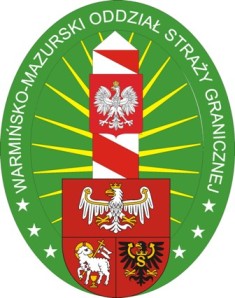 WARMIŃSKO – MAZURSKI		ODDZIAŁ STRAŻY GRANICZNEJ		im. gen. bryg. Stefana Pasławskiegoul. Gen. Władysława Sikorskiego 7811 – 400 Kętrzyn 										Egz. pojedynczyZAPROSZENIE DO SKŁADANIA OFERTDotyczące wykonania robót konserwacyjnych w ramach zadania pn.: „Naprawa czapek kominowych w budynku administracyjnym w PSG Braniewo".W związku z prowadzonym postępowaniem o udzielenie zamówienia o wartości szacunkowej poniżej 130.000 PLN zapraszam Państwa do złożenia oferty dotyczącej realizacji robót konserwacyjnych w budynku administracyjnym Placówka Straży Granicznej w m. Braniewo, ul. Kwiatowa 2, 14-500 Braniewo.Zgodnie z art. 2 ust 1 pkt 1 ustawy z dnia 11 września 2019 r. - Prawo zamówień publicznych (tj. Dz. U. z 2022 r. poz. 1710) - ustawy nie stosuje się do zamówień i konkursów, których wartość nie przekracza wyrażonej w złotych równowartości kwoty 130.000 PLN. 	Wypełniony formularz ofertowy należy:przesłać na pocztę email sbion.wtiz.wmosg@strazgraniczna.pl bądź dostarczyć osobiście do siedziby Warmińsko - Mazurskiego Oddziału Straży Granicznej w Kętrzynie przy ul. Gen. Władysława Sikorskiego 78 do dnia 25 kwietnia 2023 r. z dopiskiem:„CZAPKI KOMINOWE  –  PSG BRANIEWO  –  OFERTA  –  SBiON WTiZ”.Informacje dotyczące przedmiotu zamówienia.Przedmiotem zamówienia jest wykonanie w okresie trwania umowy robót konserwacyjnych opisanych w załączniku nr 1A lub nr 1B – Opis Przedmiotu Zamówienia - Wariant A lub B - w jednym wybranym przez Zamawiającego wariancie. Zamawiający przed podpisaniem umowy podejmie decyzję, w którym wariancie mają zostać wykonane prace. Wykonawca zobowiązany jest do przedstawienia w formularzu ofertowym cen poszczególnych wariantów.Dla celów przygotowania oferty Zamawiający umożliwi Wykonawcy dokonanie wizji lokalnej i dokonania koniecznych prac pomiarowych po uprzednim uzgodnieniu terminu z Zamawiającym.W-MOSG zastrzega sobie prawo przed podpisaniem umowy do odstąpienia 
od realizacji zadania bez podania przyczyny, a także jego modyfikacji.III	Termin realizacji przedmiotu zamówienia: 10 dni od daty zawarcia umowy.IV	Do kontaktu z wykonawcami upoważniony jest pracownik Sekcji Budownictwa
	i Obsługi Nieruchomości Wiesław Banach tel. 89 750 36 69 , kpt. SG Dariusz Trypucki – tel. 89 750 31 99. V.	Sposób obliczenia ceny.Należy podać cenę brutto zgodnie z załączonym formularzem ofertowym. Podana cena jest ceną ryczałtową i obejmuje wszystkie koszty związane z wykonaniem zamówienia. Za najkorzystniejszą z ofert Zamawiający uzna ofertę o najniższej cenie brutto.  Zleceniodawca nie dokonuje wpłat zaliczkowych.VI.      W niniejszym postępowaniu mają zastosowanie zapisy art. 7 ust. 9 ustawy z dnia 13 kwietnia 2022 r. o szczególnych rozwiązaniach w zakresie przeciwdziałania wspieraniu agresji na Ukrainę oraz służących ochronie bezpieczeństwa narodowego.VII.	Wymagane dokumenty załączone do oferty:Formularz ofertowy.Aktualny odpis właściwego rejestru lub z centralnej ewidencji i informacji o działalności gospodarczej, jeżeli odrębne przepisy wymagają wpisu do rejestru lub ewidencji. Uzupełniony i podpisany projekt umowy. Podpisana klauzula informacyjna.VIII.	Załączniki:Załącznik nr 1A – Opis Przedmiotu Zamówienia – Wariant A;Załącznik nr 1B – Opis Przedmiotu Zamówienia – Wariant B;Załącznik nr 2 – Projekt umowy;Załącznik nr 3 – Formularz Ofertowy - „Remont czapek kominowych w PSG Braniewo”;Załącznik nr 4 – Klauzula informacyjna.KierownikSekcji Budownictwa i Obsługi NieruchomościWydziału Techniki i Zaopatrzenia Warmińsko - Mazurskiego OddziałuStraży GranicznejWykonano w pojedynczym egzemplarzu (wysłano wg rozdzielnika) - po nadaniu a/aWykonał:  Wiesław Banach (tel. 89 750 36 69)Dnia 13.04.2023 r.